Agreement for Use of Riparian Trailer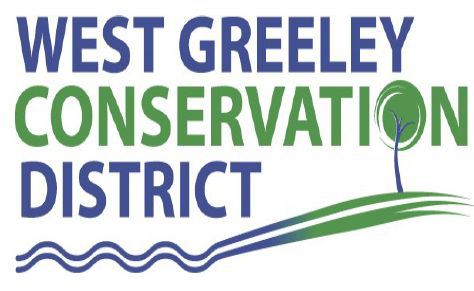 I would like to use West Greeley Conservation District’s (WGCD) Riparian Trailer. I understand and agree to the following terms:I am responsible for safe operation, clean up and transportation of the Riparian Trailer.I agree to fix or pay for any repairs for damages incurred during my use of the Riparian Trailer.The trailer will be used at ______________________________________________________ for (number of days) ___________.I will be picking up the Riparian Trailer on _______________ returning it _______________.Unless other arrangements are made – there will be a $30.00/day late fee charged.I understand that I assume full liability for the trailer, contents, and its use, and that I am responsible for returning the trailer to the WGCD/Houston Garden at 515 23rd Avenue, Greeley, CO in a timely manner.I agree to provide evidence of adequate insurance to cover damages and protect the District and the public during use and transport of the Riparian Trailer as well as a copy of my valid driver’s license.I certify that I have read and understand the program provisions listed above.	Renter’s printed name _______________________________________________________________________   Renter’s signature __________________________________________   		Date_____________Address __________________________________________________ City, State, Zip Code _________________________________________________________________________Phone Number ________________________                 Email address __________________________________Insurance Policy #____________________________ Insurance Company Name & Phone #____________________________________________________________West Greeley Conservation District Representative:	Kristi Helzer, 970-356-8097 x: 143